Пишу что пишуШкола-это интересно! Когда школа выбрана вами. Я предпочла школу копирайтинга, и обучаюсь в ней уже...долго.Вот так встречаешь приятности, когда совсем их не ждешь...копирайтинг для меня был полотном. А этот курс свернул из полотна конфетку. И этими конфетками для мозга я питаюсь до сих пор. 😺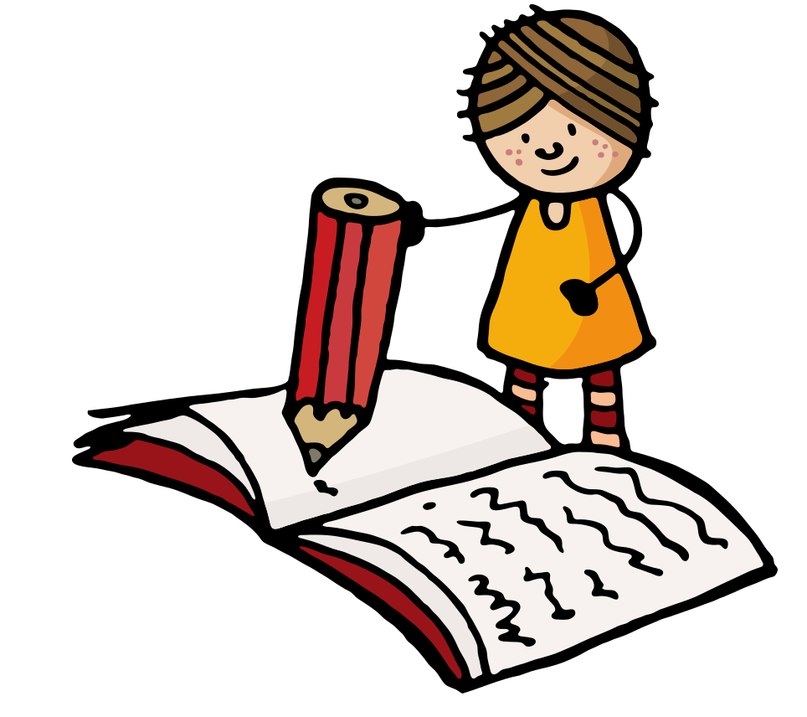 Это вкусно! 🍬🍪ты-сам себе тренер🍫сенсей настраивает на подвиги 1 раз в 7 дней🍩пишу буквы-получаю картинку🍫уроки влетают в одно ухо🍪учимся домаПодкормка для студентов-Великое множество тренировок по конспектам. 😏А как все начиналось?С банальной заинтересованности, крутой рекламы и клика “Подписаться”. Этот подвиг мог кануть в забвение, но ребята своими аппетитными рассылками так бомбили, что он перерос в большее. С базового курса-на продвинутый.А с продвинутого… жду большего. 🌞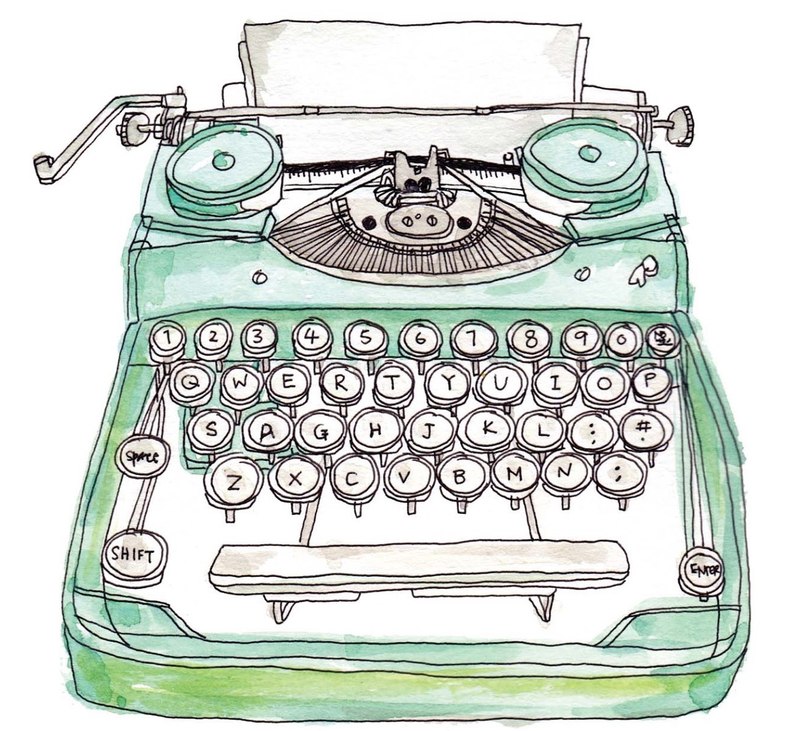 Время летит незаметно, а значит-не зряПосле “Profi Internet” в ленте много брошюр с мастер-классами, но ни одна не затягивает так, как затянул копирайтинг. Неужели это любовь?Вдохновите своими историями ✨Много ли тех, кто начал и продолжает?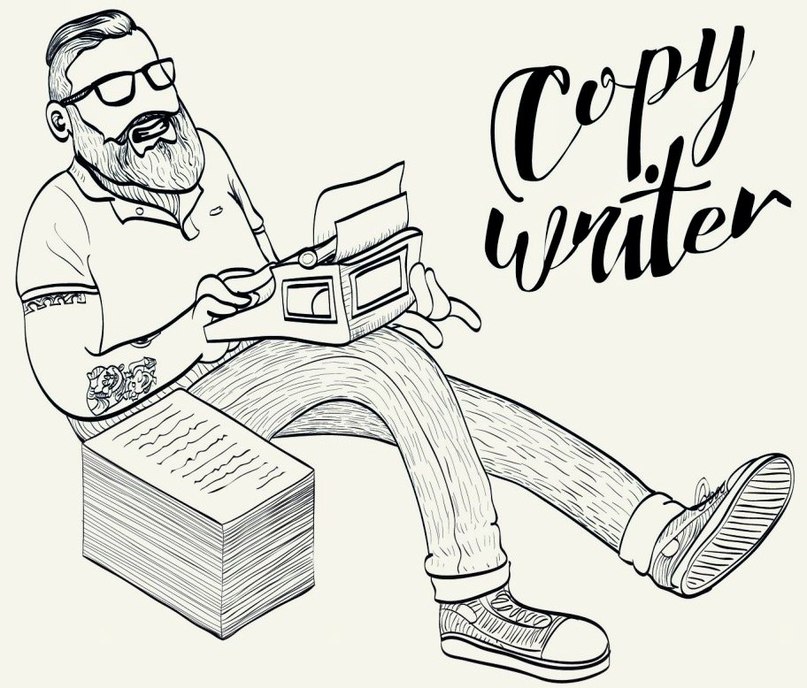 #точтоялюблю #копирайтинг #школакопирайтинга #призвание #мойопыт #статьи #делимся